Lesson 5a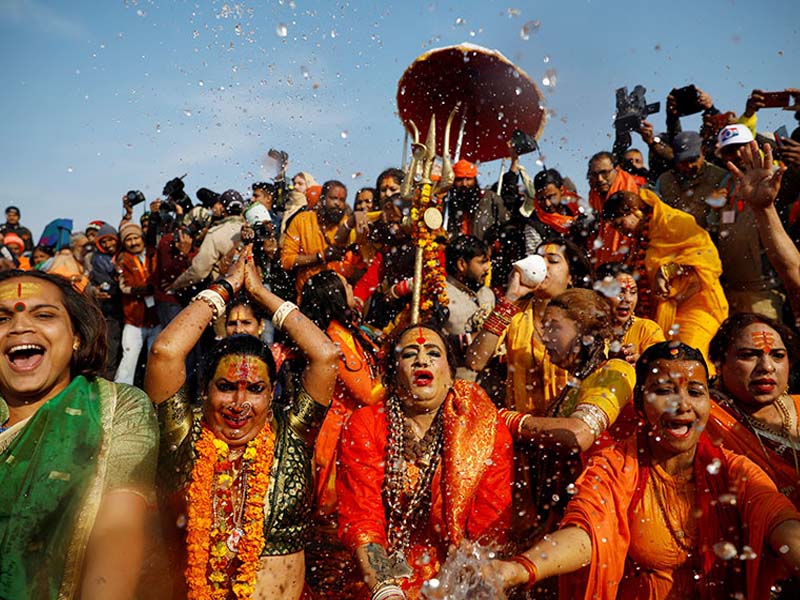 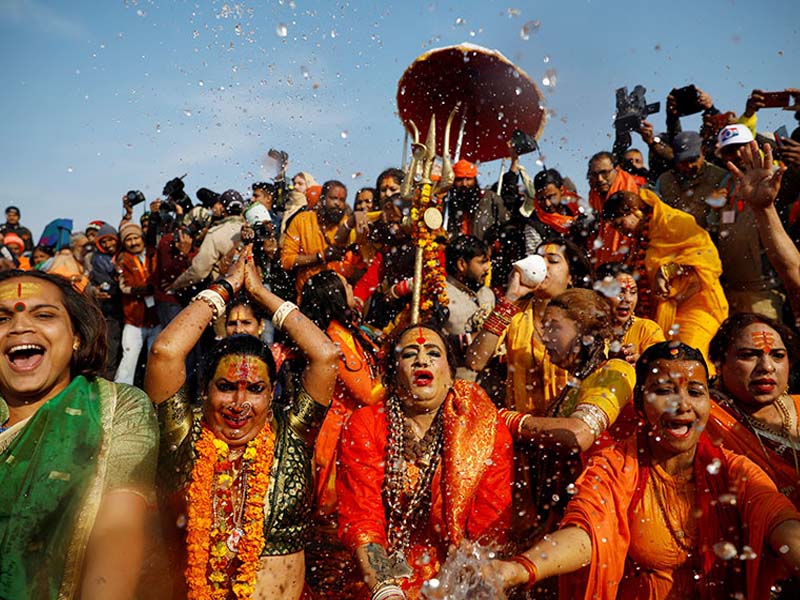 The Kumbh Mela